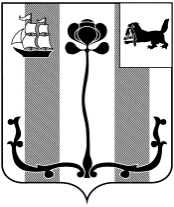 Российская ФедерацияИркутская область ДУМА ШЕЛЕХОВСКОГО МУНИЦИПАЛЬНОГО РАЙОНАР Е Ш Е Н И ЕОб утверждении Положения о разработке иосуществлении мер, направленных на укреплениемежнационального и межконфессионального согласия,поддержку и развитие языков и культуры народовРоссийской Федерации, проживающих на территорииШелеховского района, реализацию прав коренныхмалочисленных народов и других национальных меньшинств,обеспечение социальной и культурной адаптации мигрантов,профилактику межнациональных, межэтнических конфликтовна территории Шелеховского района В соответствии с пунктом 6.2 части 1 статьи 15 Федерального закона от 6 октября 2003 года № 131-ФЗ «Об общих принципах организации местного самоуправления в Российской Федерации», Указом Президента Российской Федерации от 19.12.2012 № 1666 «О стратегии государственной национальной политики Российской Федерации на период до 2025 года», Указом Президента Российской Федерации от 02.07.2021 № 400 «О стратегии национальной безопасности Российской Федерации», руководствуясь статьями 24, 25 Устава Шелеховского района, Д У М А  Р Е Ш И Л А:1. Утвердить прилагаемое Положение о разработке и осуществлении мер, направленных на укрепление межнационального и межконфессионального согласия, поддержку и развитие языков и культуры народов Российской Федерации, проживающих на территории Шелеховского муниципального района, реализацию прав коренных малочисленных народов и других национальных меньшинств, обеспечение социальной и культурной адаптации мигрантов, профилактику межнациональных (межэтнических) конфликтов на территории Шелеховского района.2. Настоящее решение подлежит официальному опубликованию в газете «Шелеховский вестник» и размещению на официальном сайте Администрации Шелеховского муниципального района в информационно-коммуникационной сети «Интернет».Председатель Думы                                                                 Мэр ШелеховскогоШелеховского муниципального района                        муниципального района________________Ф.С. Саломатов                       _______________М.Н. Модин                                                    УТВЕРЖДЕНОрешением Думы Шелеховского                                                                                муниципального района                                                                 от 27.10.2022 № 37-рдПоложение о разработке и осуществлении мер, направленных на укрепление межнационального и межконфессионального согласия,поддержку и развитие языков и культуры народов Российской Федерации, проживающих на территории Шелеховского района, реализацию прав коренных малочисленных народов и других национальных меньшинств,обеспечение социальной и культурной адаптации мигрантов,профилактику межнациональных, межэтнических конфликтовна территории Шелеховского района1. Настоящее Положение определяет полномочия органов местного самоуправления Шелеховского муниципального района по разработке и осуществлению мер, направленных на укрепление межнационального и межконфессионального согласия, поддержку и развитие языков и культуры народов Российской Федерации, проживающих на территории Шелеховского района, реализацию прав коренных малочисленных народов и других национальных меньшинств, обеспечение социальной и культурной адаптации мигрантов, профилактику межнациональных (межэтнических) конфликтов (далее – меры).2. Деятельность органов местного самоуправления Шелеховского района по разработке и осуществлению мер имеет следующие цели:1) предупреждение межнациональных и межконфессиональных конфликтов;2) поддержка и развитие языков и межнациональной культуры народов, проживающих на территории Шелеховского района;3) реализацию прав коренных малочисленных народов и других национальных меньшинств;4) обеспечение социальной и культурной адаптации мигрантов, профилактика межнациональных (межэтнических) конфликтов;5) обеспечение защиты личности и общества от межнациональных (межэтнических) конфликтов;6) уменьшение проявлений экстремизма и негативного отношения к мигрантам;7) выявление и устранение причин и условий, способствующих возникновению межэтнических конфликтов;8) формирование у граждан, проживающих на территории Шелеховского района внутренней потребности в толерантном поведении к людям других национальностей и религиозных конфессий на основе ценностей многонационального российского общества, культурного самосознания, принципов соблюдения прав и свобод человека;9) формирование толерантности и межэтнической культуры в молодежной среде, профилактика агрессивного поведения;10) содействие успешной социальной и культурной адаптации и интеграции мигрантов, пребывающих на территории Шелеховского района.3. Для достижения целей, указанных в пункте 2 настоящего Положения, необходимо решение следующих задач:1) информирование населения по вопросам миграционной политики, языкового, культурного и религиозного разнообразия;2) содействие деятельности правоохранительных органов, осуществляющих меры по недопущению межнациональных и межконфессиональных конфликтов;3) пропаганда толерантного поведения к людям других национальностей и религиозных конфессий;4) разъяснительная работа среди детей и молодежи;5) обеспечение проведения комплексных профилактических мероприятий, направленных на выявление лиц, причастных к разжиганию межнациональных конфликтов;6) недопущение наличия лозунгов (знаков) экстремистской направленности на объектах инфраструктуры.4. Органом местного самоуправления Шелеховского района, уполномоченным на достижение целей и решение задач, в соответствии с настоящим Положением, является Администрация Шелеховского муниципального района.5. Решение задач, указанных в пункте 3 настоящего Положения, достигается посредством реализации мероприятий, предусмотренных планом мероприятий по осуществлению мер, направленных на укрепление межнационального и межконфессионального согласия, поддержке и развитию языков и культуры народов Российской Федерации, проживающих на территории Шелеховского района, реализации прав коренных малочисленных народов и других национальных меньшинств, обеспечению социальной и культурной адаптации мигрантов, профилактике межнациональных (межэтнических) конфликтов (далее – план мероприятий, направленных на совершенствование работы органов местного самоуправления Шелеховского района по предупреждению межнациональных конфликтов, а также на активацию работы по недопущению проявлений межнационального и религиозного экстремизма).6. План мероприятий разрабатывает отдел по работе с общественностью и средствами массовой информации Администрации Шелеховского муниципального района (далее – уполномоченный орган) по форме, установленной приложением к настоящему Положению, с учетом предложений структурных подразделений Администрации Шелеховского муниципального района и иных заинтересованных лиц.7. План мероприятий разрабатывается и утверждается сроком на один календарный год (далее – плановый период), не позднее 25 декабря года, предшествующего плановому периоду.8. Копия плана мероприятий в течение трех рабочих дней со дня утверждения направляется председателю Думы Шелеховского муниципального района.Принято на 9 заседании ДумыОт 27.10.2022 № 37-рд       «27» октября 2022 года